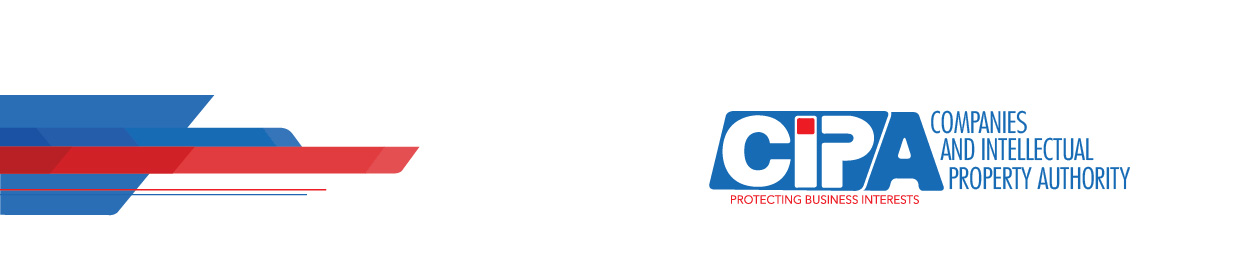 LEVY ON TECHNICAL DEVICES FUND ADMINISTRATIVE COMPLIANCE CHECKLISTCHECKLISTYESNOApplication FormThree (3) hard copies submittedReceived within deadlineRelevance to the Fund objectivesBotswana registered entity/citizenType of applicant: _________________________________________________Relevant identification documents attached:For Individual: certified copy of valid OmangFor a Company: proof of payment of annual returns; company extract; valid tax clearance certificate. For Societies/Associations/Trusts/NGOs: Certified copy of registration certificates;  constitution for societies, List of Board of Directors/Trustees.For government department: covering letter from parent Ministry.For parastatal organization: copy of establishing instrument and list of Board of Directors.Project duration (maximum of 36 months)Project budget (P10 000 - P1 million)Does the application proceed to the Selection Stage?